АДМИНИСТРАЦИЯ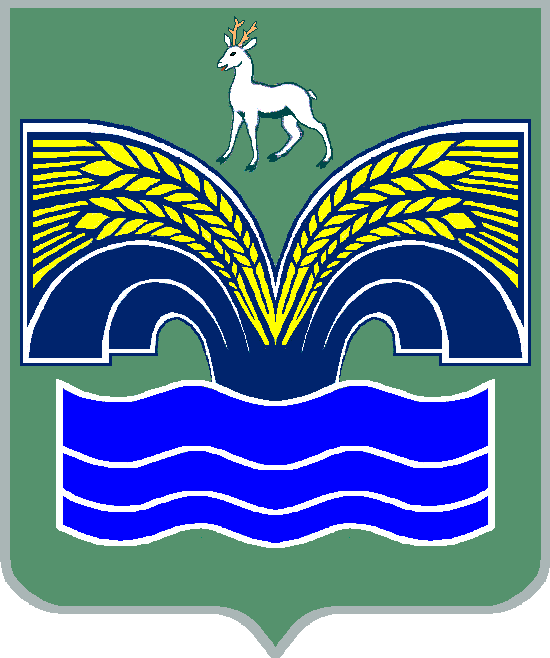 СЕЛЬСКОГО ПОСЕЛЕНИЯ ХОРОШЕНЬКОЕМУНИЦИПАЛЬНОГО РАЙОНА КРАСНОЯРСКИЙСАМАРСКОЙ ОБЛАСТИПОСТАНОВЛЕНИЕ                                                      от   20  июля  2020 г   № 48«Об утверждении отчета об исполнении бюджета сельского поселения Хорошенькое муниципального района Красноярский Самарской области за 1 квартал 2020 года»            В соответствии с ч.5 ст. 264.2 Бюджетного кодекса Российской Федерации, ч.6 ст.52 Федерального закона от 06.10.2003 г. № 131-ФЗ 
«Об общих принципах организации местного самоуправления в Российской Федерации», п. 4 ст. 77 Устава сельского поселения Хорошенькое муниципального района Красноярский Самарской области  ПОСТАНОВЛЯЮ:1. Утвердить прилагаемый отчёт об исполнении бюджета сельского поселения Хорошенькое муниципального района Красноярский Самарской области за 1 квартал 2020 года.2. Направить отчёт об исполнении бюджета сельского поселения Хорошенькое муниципального района Красноярский Самарской области  
за  1 квартал 2020 года в Собрание представителей сельского поселения Хорошенькое  муниципального района Красноярский Самарской области  и Контрольно-счетную палату муниципального района Красноярский Самарской области.3. Опубликовать настоящее постановление в газете «Красноярский вестник».4. Настоящее  постановление  вступает  в силу со дня его официального опубликования.Глава администрации сельского поселения Хорошенькое муниципального района КрасноярскийСамарской области                                                              С.А. Паничкин                 УТВЕРЖДЕН                 Постановлением администрации                                                                                             сельского поселения Хорошенькое муниципального района Красноярский Самарской области.                    от  20 июля 2020 года  № 48Отчетоб исполнении бюджета сельского поселения Хорошенькое муниципального района Красноярский Самарской области за  1 квартал 2020 года                                                                                                                                                                                                                            Таблица № 1Объем поступлений доходов по основным источникам сельского поселения  ХорошенькоеТаблица № 2Ведомственная структура расходов бюджета поселения на 2020 годТаблица № 3Распределение бюджетных ассигнований  по разделам, подразделам, целевым статьям, (муниципальным программам и непрограммным направлениям деятельности), группам и подгруппам видов расходов классификации расходов бюджета поселения на 2020 годТаблица № 4Источникивнутреннего финансирования дефицита бюджета поселения на 2019 годТаблица № 5Сведенияо численности муниципальных служащих и работников муниципальных учреждений, о фактических затратах на их денежное содержание по сельскому поселению Хорошенькое муниципального района Красноярский Самарской области за1 квартал 2020 года.Код бюджетной классификацииНаименование доходаПлан на год,(тыс. руб.)Исполнение за 1 квартал 2020 года, (тыс. руб.)000 100 00000 00 0000 000Налоговые и неналоговые доходы14 2452 628000 101 00000 00 0000 000Налоги на прибыль, доходы2 050224000 101 02000 01 0000 110Налог на доходы физических лиц2 050224000 103 00000 00 0000 000Налоги на товары (работы, услуги), реализуемые на территории Российской Федерации3 070743000 103 02231 01 0000 110Доходы от уплаты акцизов на дизельное топливо, подлежащие распределению между бюджетами субъектов Российской Федерации и местными бюджетами с учетом установленных дифференцированных нормативов отчислений в местные бюджеты (по нормативам, установленным Федеральным законом о федеральном бюджете в целях формирования дорожных фондов субъектов Российской Федерации)1 113337000 103 02241 01 0000 110Доходы от уплаты акцизов на моторные масла для дизельных и (или) карбюраторных (инжекторных) двигателей, подлежащие распределению между бюджетами субъектов Российской Федерации и местными бюджетами с учетом установленных дифференцированных нормативов отчислений в местные бюджеты (по нормативам, установленным Федеральным законом о федеральном бюджете в целях формирования дорожных фондов субъектов Российской Федерации)72000 103 02251 01 0000 110Доходы от уплаты акцизов на автомобильный бензин, подлежащие распределению между бюджетами субъектов Российской Федерации и местными бюджетами с учетом установленных дифференцированных нормативов отчислений в местные бюджеты (по нормативам, установленным Федеральным законом о федеральном бюджете в целях формирования дорожных фондов субъектов Российской Федерации)2 157473000 103 02261 01 0000 110Доходы от уплаты акцизов на прямогонный бензин, подлежащие распределению между бюджетами субъектов Российской Федерации и местными бюджетами с учетом установленных дифференцированных нормативов отчислений в местные бюджеты (по нормативам, установленным Федеральным законом о федеральном бюджете в целях формирования дорожных фондов субъектов Российской Федерации)- 207- 69000 105 00000 00 0000 000Налоги на совокупный доход4897000 105 03010 01 0000 110Единый сельскохозяйственный налог 4897000 106 00000 00 0000 000Налоги на имущество8 6001 363000 106 01000 00 0000 110Налог на имущество физических лиц70028000 106 06000 00 0000 110Земельный налог7 9001 335000 111 00000 00 0000 000Доходы от использования имущества, находящегося в государственной и муниципальной собственности36135000 111 05035 10 0000 120Доходы от сдачи в аренду имущества, находящегося в оперативном управлении органов управления сельских поселений и созданных ими учреждений (за исключением имущества муниципальных бюджетных автономных учреждений)1122000 111 05075 10 0000 120Доходы от сдачи в аренду имущества, составляющего казну сельских поселений (за исключением земельных участков)25113000 116 00000 00 0000 000Штрафы, санкции, возмещение ущерба.0156000 116 07090 10 0000 140Иные штрафы, неустойки, пени, уплаченные в соответствии с законом или договором в случае неисполнения или ненадлежащего исполнения обязательств перед муниципальным органом, (муниципальным казенным учреждением) сельского поселения0156000 200 00000 00 0000 000Безвозмездные поступления7 695333000 202 00000 00 0000 000Безвозмездные поступления от других бюджетов бюджетной системы Российской Федерации7 695333000 202 10000 00 0000 150Дотации бюджетам бюджетной системы  Российской Федерации570000 202 15001 10 0000 150Дотации бюджетам сельских поселений на выравнивание бюджетной обеспеченности570000 202 20000 00 0000 150Субсидии бюджетам бюджетной системы Российской Федерации (межбюджетные субсидии)6 3050000 202 25576 10 0000 150Субсидии бюджетов сельских поселений на обеспечение комплексного развития сельских территорий. 6 3050000 202 30000 00 0000 150Субвенции бюджетам субъектов Российской Федерации 21453000 202 35118 10 0000 150Субвенции бюджетам сельских поселений на осуществление первичного воинского учета на территориях, где отсутствуют военные комиссариаты21453000 202 40000 00 0000 150Иные межбюджетные трансферты1 100280000 202 49999 10 0000 150Прочие межбюджетные трансферты, передаваемые бюджетам сельских поселений1 100280000 207 00000 00 0000 000Прочие безвозмездные поступления 190000 207 05020 10 0000 150Поступления от денежных пожертвований, предоставляемых физическими лицами получателям средств бюджетов сельских поселений.190Всего доходов: 21  9402 961Код главного рас-порядителя бюд-жетных средствНаименование главного распорядителя средств местного бюджета, раздела, подраздела, целевой статьи, вида расходов классификации расходов местного бюджетаРазделПодразделЦелевая статья расходовВид расходовПлан на год,(тыс. руб.)План на год,(тыс. руб.)Исполнение за 1 квартал 2020 года, (тыс. руб.)Исполнение за 1 квартал 2020 года, (тыс. руб.)Код главного рас-порядителя бюд-жетных средствНаименование главного распорядителя средств местного бюджета, раздела, подраздела, целевой статьи, вида расходов классификации расходов местного бюджетаРазделПодразделЦелевая статья расходовВид расходовВсегоВ том числе за счет безвозмездных поступленийВсегоВ том числе за счет безвозмездных поступлений12345678369Администрация сельского поселения Хорошенькое муниципального района Красноярский Самарской области369Общегосударственные вопросы01004 920973369Функционирование высшего должностного лица субъекта Российской Федерации и муниципального образования0102829171369Непрограммные направления расходов бюджета поселения 01029800000000829171369Расходы на выплаты персоналу государственных (муниципальных) органов01029800000000120829171369Функционирование Правительства Российской Федерации, высших исполнительных органов государственной власти субъектов Российской Федерации, местных администраций01043 400720369Непрограммные направления расходов бюджета поселения 010498000000003 150720369Расходы на выплаты персоналу государственных (муниципальных) органов010498000000001202 500601369Иные закупки товаров, работ и услуг для обеспечения  государственных (муниципальных) нужд01049800000000240870115369Иные межбюджетные трансферты01049800000000540164369Уплата налогов, сборов и иных платежей01049800000000850140369Обеспечение деятельности финансовых, налоговых и таможенных органов и органов финансового (финансово-бюджетного) надзора01066416369Непрограммные направления расходов бюджета поселения 010698000000006416369Иные межбюджетные трансферты010698000000005406416369Обеспечение проведение выборов и референдумов01074000369Непрограммные направления расходов бюджета поселения 010798000000004000369Специальные расходы010798000000008804000369Резервные фонды011150369Непрограммные направления расходов бюджета поселения 0111980000000050369Резервные средства0111980000000087050369Другие общегосударственные вопросы011322266369Непрограммные направления расходов бюджета поселения 0113980000000022266369Иные закупки товаров, работ и услуг для обеспечения  государственных (муниципальных) нужд011398000000002406026369Иные межбюджетные трансферты0113980000000054016240369Национальная оборона02002142145252369Мобилизационная и вневойсковая подготовка02032142145252369Непрограммные направления расходов бюджета поселения 020398000000002142145252369Расходы на выплаты персоналу государственных (муниципальных) органов020398000000001202142145252369Национальная безопасность и правоохранительная деятельность0300400159369Обеспечение пожарной безопасности0310400159369Непрограммные направления расходов бюджета поселения03109800000000400159369Субсидии некоммерческим организациям (за исключением государственных(муниципальных) учреждений03109800000000630400159369Национальная экономика04003 078871369Дорожное хозяйство (дорожные фонды)04093 070871369Муниципальная программа «Модернизация и развитие автомобильных дорог общего пользования местного значения в сельском поселении Хорошенькое муниципального района Красноярский Самарской области на 2020-2022 годы».040902000000003 070871369Иные закупки товаров, работ и услуг для обеспечения  государственных (муниципальных) нужд040902000000002403 070871369Другие вопросы в области национальной экономики041280369Муниципальная программа «Развитие малого и среднего предпринимательства на территории сельского поселения Хорошенькое муниципального района Красноярский Самарской области на 2018-2020 годы»0412010000000080369Иные закупки товаров, работ и услуг для обеспечения  государственных (муниципальных) нужд0412010000000024080369Жилищно-коммунальное хозяйство05008 4906 3055560369Благоустройство05038 4906 3055560369Непрограммные направления расходов бюджета поселения 050398000000008 4906 3055560369Иные закупки товаров, работ и услуг для обеспечения  государственных (муниципальных) нужд050398000000002402 143556369Иные межбюджетные трансферты050398000000005406 3476 30500369Образование0700250143369Молодежная политика 0707250143369Непрограммные направления расходов бюджета поселения 07079800000000250143369Иные закупки товаров, работ и услуг для обеспечения  государственных (муниципальных) нужд07079800000000240250143369Культура, кинематография 08005 2871 327369Культура08015 2871 327369Непрограммные направления расходов бюджета поселения 080198000000005 2871 327369Иные межбюджетные трансферты080198000000005405 2871 327369Социальная политика100037086369Пенсионное обеспечение100124046369Непрограммные направления расходов бюджета поселения1001980000000024046369Публичные нормативные социальные выплаты гражданам1001980000000031024046369Охрана семьи и детства100413040369Непрограммные направления расходов бюджета поселения1004980000000013040369Иные закупки товаров, работ и услуг для обеспечения  государственных (муниципальных) нужд1004980000000024013040369Физическая культура и спорт1100502369Массовый спорт1102502369Непрограммные направления расходов бюджета поселения11029800000000502369Иные закупки товаров, работ и услуг для обеспечения  государственных (муниципальных) нужд11029800000000240502369Средства массовой информации12004110369Периодическая печать и издательства12024110369Непрограммные направления расходов бюджета поселения 120298000000004110369Иные межбюджетные трансферты120298000000005404110369Итого расходов:23 1006 5194 17952Наименование раздела, подраздела, целевой статьи,  вида расходов классификации расходов бюджета поселенияРазделПодразделЦелевая статья расходовВид расходовПлан на год,(тыс. руб.)План на год,(тыс. руб.)Исполнение за 1 квартал 2020 года, (тыс. руб.)Исполнение за 1 квартал 2020 года, (тыс. руб.)Наименование раздела, подраздела, целевой статьи,  вида расходов классификации расходов бюджета поселенияРазделПодразделЦелевая статья расходовВид расходовВсегоВ том числе за счет безвозмездных поступленийВсегоВ том числе за счет безвозмездных поступлений123456789Общегосударственные вопросы01004 920973Функционирование высшего должностного лица субъекта Российской Федерации и муниципального образования0102829171Непрограммные направления расходов бюджета поселения 01029800000000829171Расходы на выплаты персоналу государственных (муниципальных) органов01029800000000120829171Функционирование Правительства Российской Федерации, высших исполнительных органов государственной власти субъектов Российской Федерации, местных администраций01043 400720Непрограммные направления расходов бюджета поселения 010498000000003 150720Расходы на выплаты персоналу государственных (муниципальных) органов010498000000001202 500601Иные закупки товаров, работ и услуг для обеспечения  государственных (муниципальных) нужд01049800000000240870115Иные межбюджетные трансферты01049800000000540164Уплата налогов, сборов и иных платежей01049800000000850140Обеспечение деятельности финансовых, налоговых и таможенных органов и органов финансового (финансово-бюджетного) надзора01066416Непрограммные направления расходов бюджета поселения 010698000000006416Иные межбюджетные трансферты010698000000005406416Обеспечение проведение выборов и референдумов01074000Непрограммные направления расходов бюджета поселения 010798000000004000Специальные расходы010798000000008804000Резервные фонды011150Непрограммные направления расходов бюджета поселения 0111980000000050Резервные средства0111980000000087050Другие общегосударственные вопросы011322266Непрограммные направления расходов бюджета поселения 0113980000000022266Иные закупки товаров, работ и услуг для обеспечения  государственных (муниципальных) нужд011398000000002406026Иные межбюджетные трансферты0113980000000054016240Национальная оборона02002142145252Мобилизационная и вневойсковая подготовка02032142145252Непрограммные направления расходов бюджета поселения 020398000000002142145252Расходы на выплаты персоналу государственных (муниципальных) органов020398000000001202142145252Национальная безопасность и правоохранительная деятельность0300400159Обеспечение пожарной безопасности0310400159Непрограммные направления расходов бюджета поселения03109800000000400159Субсидии некоммерческим организациям (за исключением государственных(муниципальных) учреждений03109800000000630400159Национальная экономика04003 078871Дорожное хозяйство (дорожные фонды)04093 070871Муниципальная программа «Модернизация и развитие автомобильных дорог общего пользования местного значения в сельском поселении Хорошенькое муниципального района Красноярский Самарской области на 2020-2022 годы».040902000000003 070871Иные закупки товаров, работ и услуг для обеспечения  государственных (муниципальных) нужд040902000000002403 070871Другие вопросы в области национальной экономики041280Муниципальная программа «Развитие малого и среднего предпринимательства на территории сельского поселения Хорошенькое муниципального района Красноярский Самарской области на 2018-2020 годы»0412010000000080Иные закупки товаров, работ и услуг для обеспечения  государственных (муниципальных) нужд0412010000000024080Жилищно-коммунальное хозяйство05008 4906 3055560Благоустройство05038 4906 3055560Непрограммные направления расходов бюджета поселения 050398000000008 4906 3055560Иные закупки товаров, работ и услуг для обеспечения  государственных (муниципальных) нужд050398000000002402 143556Иные межбюджетные трансферты050398000000005406 3476 30500Образование0700250143Молодежная политика 0707250143Непрограммные направления расходов бюджета поселения 07079800000000250143Иные закупки товаров, работ и услуг для обеспечения  государственных (муниципальных) нужд07079800000000240250143Культура, кинематография 08005 2871 327Культура08015 2871 327Непрограммные направления расходов бюджета поселения 080198000000005 2871 327Иные межбюджетные трансферты080198000000005405 2871 327Социальная политика100037086Пенсионное обеспечение100124046Непрограммные направления расходов бюджета поселения1001980000000024046Публичные нормативные социальные выплаты гражданам1001980000000031024046Охрана семьи и детства100413040Непрограммные направления расходов бюджета поселения1004980000000013040Иные закупки товаров, работ и услуг для обеспечения  государственных (муниципальных) нужд1004980000000024013040Физическая культура и спорт1100502Массовый спорт1102502Непрограммные направления расходов бюджета поселения11029800000000502Иные закупки товаров, работ и услуг для обеспечения  государственных (муниципальных) нужд11029800000000240502Средства массовой информации12004110Периодическая печать и издательства12024110Непрограммные направления расходов бюджета поселения 120298000000004110Иные межбюджетные трансферты120298000000005404110Итого расходов:23 1006 5194 17952Код администратораКод источника финансированияНаименование кода группы, подгруппы, статьи, вида источника финансирования дефицита бюджета, кода классификации операций сектора муниципального управления, относящихся к источникам финансирования дефицита местного бюджетаПлан на год,(тыс. руб.)Испол-нение за 1 квартал 2020 года, (тыс. руб.)36901000000000000000Источники внутреннего финансирования дефицитов бюджетов1 1601 21836901050000000000000Изменение остатков средств на счетах по учету средств бюджетов1 1601 21836901050000000000500Увеличение остатков средств бюджетов- 21 940- 2 96136901050200000000500Увеличение прочих остатков средств бюджетов- 21 940- 2 96136901050201000000510Увеличение прочих остатков денежных средств бюджетов- 21 940- 2 96136901050201100000510Увеличение прочих остатков денежных средств бюджетов сельских поселений- 21 940- 2 96136901050000000000600Уменьшение остатков средств бюджетов23 1004 17936901050200000000600Уменьшение прочих остатков средств бюджетов23 1004 17936901050201000000610Уменьшение прочих остатков денежных средств бюджетов23 1004 17936901050201100000610Уменьшение прочих остатков денежных средств бюджетов сельских поселений23 1004 179№ п/пНаименованиеЧисленность на 01.04.2020г(чел)Денежное содержание за 1 квартал 2020г(тыс. руб.)1.Муниципальные служащие органов местного самоуправления4430ИТОГО:4430